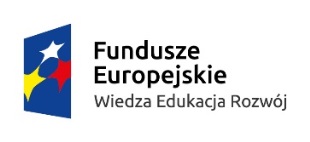 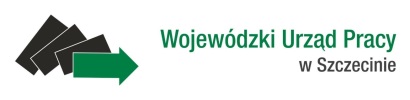 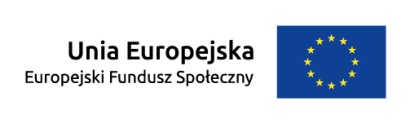 Nabór wniosków o dofinansowanie projektów w trybie konkursowym, 
w ramach  RPO WZ 2014-2020, Oś Priorytetowa VI, 
Działanie 6.5Wstępna informacja 
o naborzeWojewódzki Urząd Pracy w Szczecinie pełniący rolę instytucji Pośredniczącej oraz Instytucji Organizującej Konkurs, ogłasza nabór wniosków o dofinansowanie projektów w trybie konkursowym. Przedmiotem konkursu są projekty współfinansowane z Europejskiego Funduszu Społecznego w ramach Regionalnego Programu Operacyjnego Województwa Zachodniopomorskiego 2014-2020, Oś priorytetowa VI Rynek pracy Działania 6.5 Kompleksowe wsparcie dla osób bezrobotnych, nieaktywnych zawodowo i poszukujących pracy znajdujących się w szczególnie trudnej sytuacji na rynku pracy obejmujące pomoc w aktywnym poszukiwaniu pracy oraz działania na rzecz podnoszenia kwalifikacji zawodowych. Termin,składania wniosków29.12.2015 r. – 11.03.2016 r.Typ projektów 
w ramach Działania 6.5W ramach Działania 6.5 wsparciem może zostać objęty następujący typ projektu:2. Wsparcie indywidualnej i kompleksowej aktywizacji zawodowej osób biernych zawodowo znajdujących się w szczególnie trudnej sytuacji na rynku pracy:wsparcie oraz pomoc w zakresie określenia ścieżki zawodowej (obligatoryjne):identyfikacja potrzeb osób biernych oraz diagnozowanie możliwości 
w zakresie doskonalenia zawodowego,kompleksowe i indywidualne pośrednictwo pracy w zakresie wyboru zawodu zgodnego z kwalifikacjami i kompetencjami wspieranej osoby lub poradnictwo zawodowe w zakresie planowania rozwoju kariery zawodowej, w tym podnoszenia lub uzupełniania kompetencji 
i kwalifikacji zawodowych,wsparcie w uzupełnieniu lub zdobyciu nowych umiejętności i kompetencji:nabywanie, podwyższanie lub dostosowywanie kompetencji 
i kwalifikacji, niezbędnych na rynku pracy w kontekście zidentyfikowanych potrzeb osoby, której udzielane jest wsparcie, 
m.in. poprzez wysokiej jakości szkolenia,wsparcie zdobycia doświadczenia zawodowego wymaganego przez pracodawców:nabywanie lub uzupełnianie doświadczenia zawodowego oraz praktycznych umiejętności w zakresie wykonywania danego zawodu, m.in. poprzez staże i praktyki, które są zgodne z zaleceniem Rady z dnia 10 marca 2014 r. w sprawie ram jakości staży 
(Dz. Urz. UE C 88 z 27.03.2014, str.1) oraz Polskimi Ramami Jakości Praktyk i Staży,wsparcie zatrudnienia osoby biernej zawodowo u przedsiębiorcy lub innego pracodawcy, stanowiące zachętę do zatrudnienia, m.in. poprzez pokrycie kosztów subsydiowania zatrudnienia dla osób, u których zidentyfikowano adekwatność tej formy wsparcia, refundację wyposażenia lub doposażenia stanowiska,wolontariat,wsparcie mobilności geograficznej dla osób, u których zidentyfikowano problem z zatrudnieniem w miejscu zamieszkania, m.in. poprzez pokrycie kosztów dojazdu do pracy lub wstępnego zagospodarowania w nowym miejscu zamieszkania, m.in. poprzez finansowanie kosztów dojazdu, zapewnienie środków na zasiedlenie,działania skierowane do osób niepełnosprawnych:niwelowanie barier jakie napotykają osoby niepełnosprawne w zakresie zdobycia i utrzymania zatrudnienia, m.in. poprzez zatrudnienie wspomagane, w tym finansowanie pracy asystenta osobistego i/lub trenera pracy, który może zostać wsparty przez psychologa, doradcę zawodowego lub terapeutów.Cel tematycznyCel tematyczny 8: Promowanie trwałego i wysokiej jakości zatrudnienia 
oraz wsparcie mobilności pracowników.Priorytet InwestycyjnyPriorytet inwestycyjny 8i: Dostęp do zatrudnienia dla osób poszukujących pracy i osób biernych zawodowo, w tym długotrwale bezrobotnych oraz oddalonych od rynku pracy, także podejmowanie lokalnych inicjatyw na rzecz zatrudnienia oraz wspieranie mobilności pracowników. Cel interwencjiCelem interwencji jest zwiększenie zatrudnienia wśród osób bezrobotnych, poszukujących pracy i nieaktywnych zawodowo znajdujących się w szczególnie trudnej sytuacji na rynku pracy.Kwota dofinansowa -nia30 000 000,00 złMinimalny udział wkładu własnego beneficjenta5%Maksymalny % poziomu dofinansowa - nia95 % (w tym 85% EFS oraz 10%  budżetu państwa na podstawie Kontraktu Terytorialnego)Sposób składania wniosków 
o dofinanso -wanieSkuteczne złożenie dokumentacji aplikacyjnej polega na opublikowaniu wniosku 
o dofinansowanie w wersji elektronicznej w LSI w terminie naboru projektów oraz doręczeniu do IOK oświadczenia o złożeniu wniosku w systemie informatycznym, podpisanego zgodnie z zasadami reprezentacji obowiązującymi wnioskodawcę, zawierające właściwą sumę kontrolną, najpóźniej w terminie 5 dni od dnia zakończenia naboru projektów, tj. do 16.03.2016 r.Miejsce składania wnioskówOświadczenia o złożeniu wniosku w systemie informatycznym należy dostarczyć osobiście, przesłać kurierem lub pocztą do IOK w siedzibie/na adres: Wojewódzki Urząd Pracy w Szczecinie ul. A. Mickiewicza 41, 70-383 Szczecin pok. 312. Termin dostarczenia oświadczenia o złożeniu wniosku w systemie informatycznym uznaje się za zachowany w przypadku nadania przesyłki w polskiej placówce pocztowej operatora wyznaczonego w rozumieniu ustawy z dnia 23 listopada 2012 r. – Prawo pocztowe. Za datę założenia wniosku uznaje się datę stempla pocztowego. W przypadku nadania przesyłki u operatora innego niż ten, o którym mowa powyżej (np. pocztą kurierską), oświadczenie o złożeniu wniosku w systemie informatycznym musi wpłynąć do IOK w terminie 5 dni od dnia  zakończenia naboru tj. do dnia 16.03.2016 r.Sposób 
i miejsce udostępnie - nie Regulaminu konkursuRegulamin konkursu zostanie umieszony na stronie internetowej www.wup.pl, www.rpo.wz.pl oraz na portalu funduszy europejskich: www.funduszeeuropejskie.gov.plInformacja 
o spotkaniu informacyj - nym dotyczącym Regulaminu konkursuSzczegółowe informacje dotyczące spotkań informacyjnych zostaną zamieszczone na stronie internetowej www.wup.pl, www.rpo.wz.pl oraz na portalu funduszy europejskich: www.funduszeeuropejskie.gov.plDodatkowe informacje nt. naboruDodatkowych informacji dla ubiegających się o dofinansowanie udziela 
Wojewódzki Urząd Pracy w Szczecinie:- Biuro Informacji i Promocji EFS w Szczecinie, ul. Mickiewicza 41, pok. 210, 211, 
tel. 91 42 56 163, 91 42 56 164, efs@wup.ploraz- Biuro Informacji i Promocji EFS w Koszalinie, ul. Słowiańska 15a, pok. 25, 26, 
tel. 94 34 45 025, 94 34 45 026, efskoszalin@wup.pl (od poniedziałku do piątku w godz. od 7:30 do 15:30).Pliki do pobrania